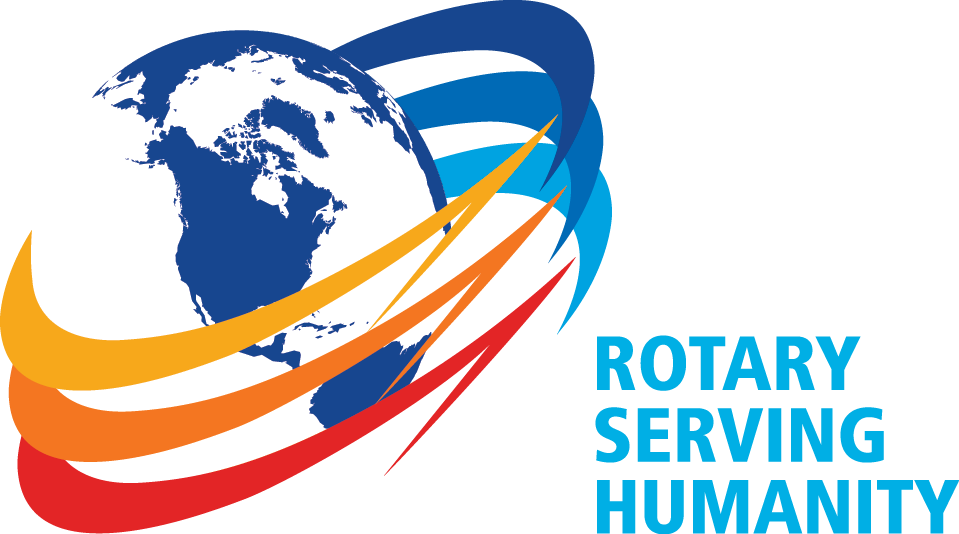 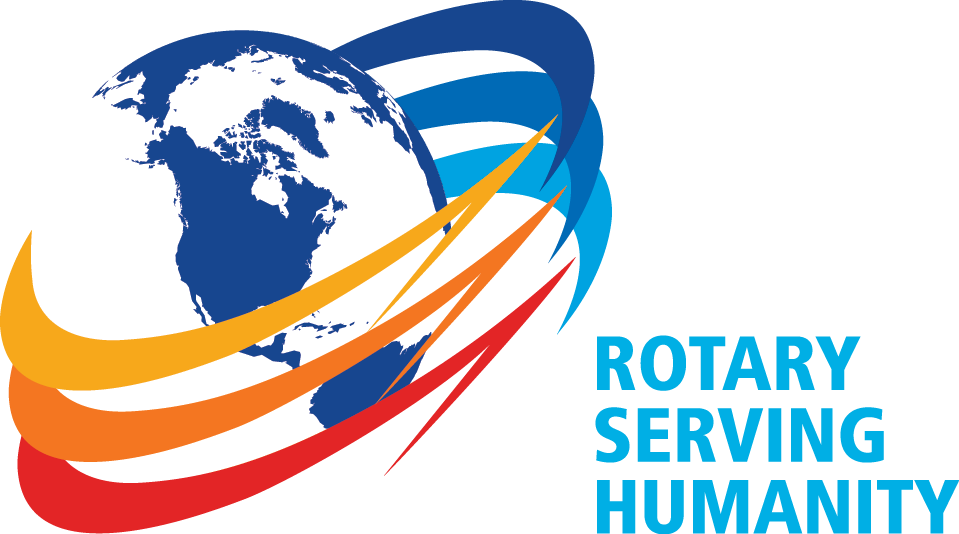 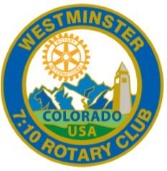  … on Wednesday, December 7, you missed a very informative presentation by President Barbara opened the meeting at 7:10 a.m.  our Family of Rotary Rotarian, was absent but was ably supported by Garth who led us in the Pledge.  presented a very meaningful and thankful invocation. President Barbara, being on top of things, then jumped right in and introduced our very efficient Secretary, Ryan Holocher, who introduced guest speaker,        President’s Announcements: Barbara thanked Caitlin for her work with the Adopt A Family program. Caitlin gave us an update about the program and all the gift cards were collected and gifts were collected this morning. Barbara said that the Mt. Range Interact club is also doing a gift collection. Barbara also reminded us to review the calendar. There are some very interesting activities coming up soon. Barbara reminded us to sign up for the President’s Dinner on January 7th. Each person must sign up individually. There is a registration page on the www.Rotary5450.org website.Other Announcements:Rick is missing a black Ann Cline women’s overcoat from the Stratton’s Christmas Party. Please check the label in your coat and if it’s an Ann Cline coat please bring it to the meeting and exchange it for the one Rick has but doesn’t want.Brian wanted a show of hands regarding our next social event. If you have a request for a social venue, please call Brian. Garth reminded us that C4K is going a distribution this coming Saturday. Please volunteer to be at 73rd and Lowell, Hidden Lakes High School to help with the distribution. Martin recognized today as Pearl Harbor Day. He also gave a short talk about The Rotary Foundation., our Sgt. at Arms this week, made some sizable extractions from the very energetic Rotarians who actually attended the meeting. Don’t forget, you can makeup missed meetings at any of the Rotary Clubs in our area.  Get the app, Rotary Club Locator, for your smart phone. You will find clubs you can attend located all over the world.Gary was extolled by President Barbara who thanked him for being an important member of the 7:10 Rotary Club and who has shown us the Service Above Self motto. His prolific profile as the Family of Rotary Rotarian can be found on the front page of the Bemis award winning, Frameable, Ineluctable, EarlyWord newsletter which was profusely available on all of the tables in its elegant 11x17" format. It can also be found on the 7:10 web site at: www.westminster710rotary.org/newsletter.cfm.President Barbara presented our next Rotary member who answered the question, Why I’m A Rotarian.  gave a moving talk about what Rotary means to him/her.                                                                                  Joe T. had a Thought for the Day. We closed the meeting right on time with a rousing rending of The Four Way Test. Yours in Rotary Service, Loren